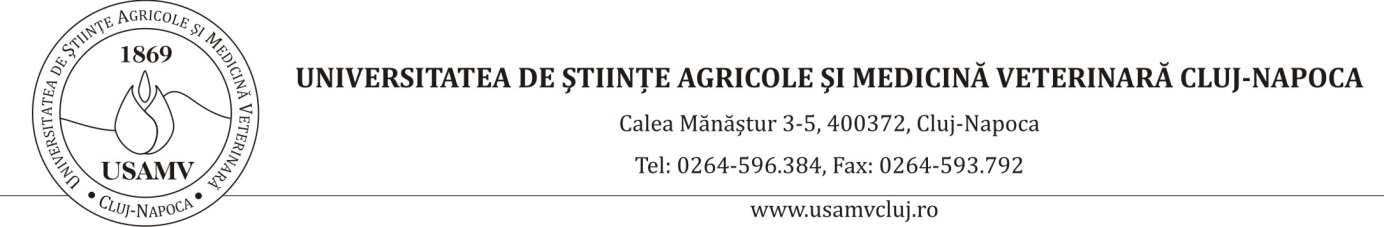 ANUNŢ IMPORTANT PENTRU STUDENȚII CARE BENEFICIAZĂ DE BURSE!	Studenţii care nu au beneficiat de bursă în semestrul II al anului univ. 2020-2021, sunt rugaţi să depună la SERVICIUL SOCIAL (mansardă-camera 2), un extras de cont cu codul IBAN de la Banca BCR sau să transmită extrasul de cont scanat  la adresa:                           raluca.macarie@usamvcluj.ro                            până la data: 12.11.2021.        Pe extrasul de cont să fie menţionate: Facultatea, Specializarea, Anul de studiu și Numărul     de telefon. 	! Înainte de a transmite extrasele de cont, vă rugăm să verificaţi la bancă dacă sunt active conturile.	         În cazul în care constataţi că acestea s-au închis în mod automat, vă rugăm să solicitați la bancă redeschiderea contului vechi.  Vă mulţumim!                                                                                        Șef Serviciu Social,                                                                                                                   Paula Humeniuc                                               